Scenariusz lekcji  edukacji informatycznej w kl. III z wykorzystaniem innowacyjnych metod:  Scratch                                                                                                                                      Iwona PrzeździakTemat: Tworzenie  animacji duszków( liter) w programu Scratch.Cele – przewidywane osiągnięcia ucznia- zna różnice między blokiem  Idź do…. a blokiem leć do…- potrafi dokładnie sterować animacją- punktem startu i punktem docelowym- potrafi nałożyć efekty zmiany koloru na duszku                                                       Przebieg lekcji:1.Podanie tematu oraz celów lekcji w języku ucznia.2. Przypomnienie podstawowych wiadomości o programie  Scratch.3. Praca w programie Scratch.Nauczyciel demonstruje uczniom:- jak usunąć duszka,- jak wstawić litery z biblioteki duszków,- jak ustawić punkt startowy animacji ( blok Idź do… -po ustawieniu duszka na wybraną pozycję ),-  jak ustawić punkt docelowy ( przestawić duszka w docelowe miejsce animacji, użyć bloku leć przez..)4.Wykonanie animacji przez uczniów na swoich komputerach.- usunięcie kota, - wybierają z biblioteki duszków litery swojego imienia, każdą literę wstawiają jako osobnego duszka,- wybierają miejsce, z którego ma zaczynać się ruch duszka i ustawiają tam pierwszą literę,- łączą bloki kiedy kliknięty i idź do…,- przestawiają literę , tam gdzie ma być po zakończeniu animacji i dołączają blok leć przez…(tak robią ze wszystkimi literami),-ustawiają efekt- kolor,- dodają tło do swojej animacji.5.Prezentowanie animacji przez uczniów. 6. Ocena pracy uczniów na lekcji.Przykładowe prace uczniów: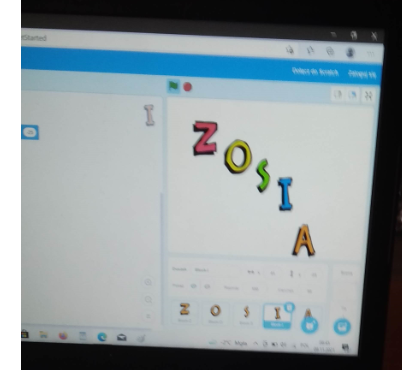 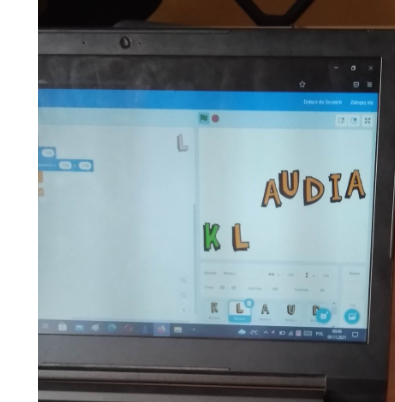 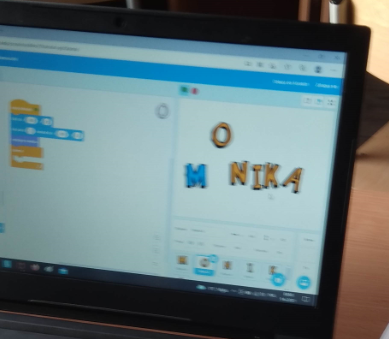 